GRIFID ENCANTO BEACH - GOLDEN SANDS, BULGARIA, VARNA, 2023 A HEALTHY WELLNESS JOURNEY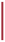 In 2016 Hotel GRIFID Encanto Beach was incorporated into the family of GRIFID Hotels. Located  at a quiet part of Golden sands, just a few steps away from the alluring beach. With its stylish design inspired by the colorfulness of summer and brightness of the sea, the hotel is destined to provide a pleasant experience of pleasure and tranquility. A great opportunity to combine summer beach vacation in a newly conceptualized GRIFID Concept Room and a healthy wellness journey. Complete body and mind relax & detox program in the uniqueness of the Black Sea Coast at the innovative MediSpa Center featuring state-of-art equipment spread on 4 floors. HIGHLIGHTS AND NEW SERVICES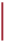 MediSpa Encanto Beach is a member of Bulgarian Union of Balneology and Spa Tourism One parasol and two sun beds (with mattresses) per room on the beach, UPON AVAILABILITY and beach bar Infinity pool with sun terrace and pool bar  The Beach Club a la carte restaurant Grifid Concept product line Sky Lounge-Bar - Admire the fascinating view as you enjoy a stellar list of handy-crafted cocktails, spirits and wines served at the gentle breeze of the sea. The Sky Bar is the perfect place to wind down after a day of lounging at the beach, simply join us for a drink and enjoy the sundown spectrum accompanied by music and the perfect beachfront view (evenings; against charge). Free access for guests with reservation for GRIFID CONCEPT rooms (including late healthy breakfast and beverages in the evening) Lounge with selection of board games, books and novels (coffee/tee station) Fitness studio with direct sea view and latest Technogym Kinesis series. Opening hours from 06:00 until 21:00 o’clock. All guests are entitled to receive complimentary access to SPA Circuit level facilities:  3 different saunas, steam bath, ice fountain, Kneipp path and indoor pool with glass windows overlooking the sea, relax zone. Free of charge in-room safe A-la-cart dinner - limitation of free access to the a la carte restaurant “Encanto Beach” by the duration of stay: Stay up to 3 nights including – a la carte restaurants are not included Stay of 4 nights and more – unlimited access to all a la carte “Encanto Beach” and to Grifid Dine Around Advance reservation is required for all a la carte dinners NEW - Dine around program – Bulgarian a la carte Restaurant in Sentido Marea, Beach restaurant Foodisiac in Moko Beach by GRIFID. Reservation is required. GENERAL INFORMATION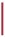 24 Hours ULTRA All Inclusive basis  one main 7-storey building Located just a few steps away from the sandy beach 15 km from Varna GRIFID ENCANTO BEACH - GOLDEN SANDS, BULGARIA, VARNA, 2023 30 km from Varna Airport 1500 m from the center of the resort  800 m from the shopping center 1700 m from a public bus station Languages spoken: Bulgarian, English, German, French, Russian 24-hours reception & 24 hours security Guest Relation services - taking care of all little details that matter for your stay Main restaurant, a-la-carte restaurant (Lokavore menu), Healthy line a la carte restaurant (part of AI DETOX packages), “BEACH CLUB” à la carte restaurant, Snack restaurant, Midnight snack, Pastry shop  Lobby bar, Roof top bar at the Infinity pool, Sky lounge bar (free access for the last one only for GRIFID CONCEPT guests) offer a variety of local and international alcoholic and non- alcoholic beverages. Beach bar offers only local ones. Facilities in public areas are wheelchair accessible (except for the beach location) Parking - limited and against charge GRIFID Souvenir Shop Free Wi-Fi connection in hotel areas and in the rooms Taxi & Rent-a-car services Laundry and ironing service - at a charge Currency exchange  Doctor  MediSPA center with 32 treatment rooms (2300 sq. m) & Gym                                    Entertainment, sports activities and animation program for adults & children Certificated by Travelife ACCOMMODATIONCheck-in time - from 15:00h - starts with afternoon snack menu Check-out time - until 11:00h - ends with late continental breakfast 2018 complete renovation of all hotel facilities and rooms  266 hotel premises with park and sea view Family rooms with sea view and park view consisting of one bedroom and a multifunctional room with two single beds, separated by a sliding door All rooms are with bathrooms with shower Hairdryer & cosmetic mirror International dialing phone Central air conditioning system Satellite TV Free Wi-Fi connection In-room safe (free of charge) Mini bar - free of charge, daily restocked (water, soft drinks, beer) All rooms are with laminated floor Balcony  Tea & Coffee facilities in all rooms (free of charge) Pillow menu Top mattress menu - upon request GRIFID ENCANTO BEACH - GOLDEN SANDS, BULGARIA, VARNA, 2023 Baby cots - free of chargeAll guests are entitled to receive complimentary access to SPA Circuit level facilities: 3 different saunas, steam bath, ice fountain, Kneipp path, indoor pool and relax zone.  Early check-in and late check-out depend on the availability of the hotel and are subject to additional payment. GRIFID CONCEPT ROOMS  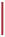 GRIFID Encanto Beach introduces an extra touch offering the GRIFID Concept roomsLocated always on upper floor with frontal sea view  Slippers and bathrobes Capsules coffee machine (refilled daily) Branding toiletries “RITUALS” GRIFID Welcome gift upon arrival  Priority check-in and option for early check-in/late check-out (complimentary and upon availability) Daily Turn down service Healthy late continental breakfast at Sky Lounge bar “Under the stars” with advance reservation (10:00-12:00 o’clock) Free drinks and premium cocktails at Sky Lounge bar “Under the stars” (20:00-23:00 o’clock) among endless feeling of sky and stars and an impressive panoramic sea view Dinner at the BEACH CLUB a la carte restaurant (advance reservation required) Privilege beach section with premier location near the bar/snack restaurant and beverage service Dedicated GRIFID guest relation to assist with planning vacation experience and booking reservations - dinner/spa/tours/special occasion celebrations Exclusive access to private infinity sun deck with sea view at the Infinity pool with private bar with service and the breathtaking view; with Jacuzzi, lounging-cabanas, sun beds and umbrellas DAY SPA at MediSPA center (once per stay all treatments during that day with 20% discount) Nordic walking and adventure walk to National park of Golden Sands  Sunrise yoga (against charge)  RESTAURANTS 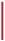 Part of ULTRA All Inclusive basis There is Dine around Program for GRIFID Encanto beach, Sentido Marea and Moko beach by GRIFID, the program includes Bulgarian restaurant in Sentido Marea, Locavore restaurant/menu in GRIFID Encanto beach, and the beach Restaurant Foodisiac in Moko beach by GRIFID. Guests who have booked a family room in GRIFID Encanto beach have access to the Foodisiac  beach restaurant during the day (lunch and snack). MAIN RESTAURANT Spacious hall with belonging open-air terrace overlooking the sea Breakfast 07:30 - 10:00 buffet Lunch 12:30 - 14:00 buffet Dinner 18:00 - 21:30 buffet Buffet breakfast, lunch and dinner Varied culinary delights offered via show cooking, carving, pizza and pasta stations; diet, salad and delicious pastry buffets GRIFID ENCANTO BEACH - GOLDEN SANDS, BULGARIA, VARNA, 2023 Beverage buffet with mineral water, soft drinks, draft beer and country wine Highchairs for children Culinary theme buffets - 2 times per week  Gala dinner - once in 10 days No smoking inside Elegant dress code -for Gala dinner required for both - ladies and gentlemen; long trousers for men Capacity: 350 seats A LA CARTE RESTAURANT “ENCANTO BEACH” Dinner 18:30 - 21:30  Lokavore menu - menu of dishes prepared from natural products, originating from rural farms within a radius of 70 km. A la carte service Beverages - mineral water, soft drinks, draft beer and country wine Non-smoking area Included with minimum stay required  Dress code for dinner required - long trousers for gentlemen Capacity: 69 seats  HEALTHY FOOD A-LA-CARTE RESTAURANT 07:30 - 18:00 table service Detox and healthy menu on All Inclusive A la carte service with prior reservation for guests with SPA and Detox packages  Capacity: 69 seats  BEACH SNACK RESTAURANT 10:00 - 12:00 table service, continental breakfast 12:00 - 17:00 bar service  Light snack of sandwiches, pizza, burgers, waffles Capacity: 97 seats  BEACH CLUB À LA CARTE RESTAURANT 19:00 - 22:30 table service Mediterranean cuisine   Reservation required; against charge   No smoking inside                                                       Free access for guests of GRIFID Concept rooms (prior reservation required) and included with minimum stay required Capacity: 97 seats  BARS 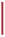 Bars - part of ULTRA All Inclusive basis LOBBY BAR With open-air sea view sitting area 00:00 - 24:00  Ultra All Inclusive offer features mineral water, international and local alcoholic beverages, non-alcoholic beverages and refreshing cocktails, coffee and tea, draft beer and country wine GRIFID ENCANTO BEACH - GOLDEN SANDS, BULGARIA, VARNA, 2023 Non-smoking indoors Bar service ROOF TOP BAR AT THE INFINITY POOL 10:00 - 17:00 bar service Ultra All Inclusive offer features mineral water, international and local alcoholic beverages, non-alcoholic beverages and refreshing cocktails, coffee and tea, draft beer and country wine MIDNIGHT SNACK   23:30 - 00:30  BEACH BAR 10:00 - 17:00  In high season 09:00 - 18:00 Ultra All Inclusive offer features mineral water, local alcoholic beverages, non-alcoholic beverages and refreshing cocktails, coffee and tea, draft beer and country wine  Bar service SKY LOUNGE BAR 20:00 - 23:00 bar service Sky bar offers list of hand-crafted cocktails, spirits and wines served at the gentle breeze of the sea (against charge) Free access for „GRIFID Concept“ guests Capacity: 58 seats  COZY PASTRY SHOP OVERLOOKING THE SEA WITH TERRACE 15:00 - 17:00 Bar service  SWIMMING POOLS AND WELLNESS CENTER 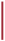 INFINITY ROOFTOP POOL 09:00 - 18:00 Sun terrace by the pool  Poolside bar Complimentary sun loungers, parasols and towels Life guard service provided  Private sun deck with lounge area, Jacuzzi only for guest reserved “GRIFID Concept” rooms INDOOR POOL WITH GLASS ROOF AND WALLS 09:00 - 18:00 Heated pool of 140 sq. meters, depth between 120 cm. and 150 cm. Complimentary sun lounges and towels Life guard service provided CHILDREN POOL WITH SLIDES (100 M. AWAY FROM THE HOTEL ENTRANCE) 09:00 - 18:00 40 cm. depth of the pool Sun terraces by the pool Complimentary sun lounges, parasols and towels Life guard service provided GRIFID ENCANTO BEACH - GOLDEN SANDS, BULGARIA, VARNA, 2023 Beach services included  One parasol and two sun beds (with mattresses) per room on the beach upon availability (only for full paying customers)!  Children, accommodated free of charge, do nоt receive the above services!  Private beach area with service only for „GRIFID Concept“ guests WELLNESS AND RELAX 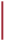 Medi SPA center with 32 treatment rooms (2300 sq.m) Variety of programs for health, relaxation, detox, wellness and recovery                                  08:00 - 19:30 N.B. In the MediSpa center are allowed only adults 16+ (except for the area of indoor swimming pool)! AQUATIC FLOOR Mud treatments and therapies, water treatments, high class professional equipment from German company “Unbescheiden” (electro galvanic, hydro massage, underwater massage tubs (tangent bathtubs), four - cell bathtub, dry floating beds (beds for dry floating “Jovance”), Fango - Paraffin, Charcot shower and colon therapy. SPA CIRCUIT Three different saunas - aroma, infrared and Finnish, steam bath, Hammam, ice fountain, Kneipp path, heated indoor pool with aqua tonic section, relax zone. VITALITY FLOOR Shiatsu massage, large physiotherapy room equipped with ultrasound, magnet therapy, oxygen treatment, press therapy, body former, reflexology, infrared lamp, electrophoresis, vacuum therapy, interference therapy, ultrasonic device, inhaler, Bioptron light therapy, cryotherapy equipment, cosmetic and beauty salon. *All treatments in MediSpa center and in the Beauty salon procedures are additionally charged.  SPORT & ANIMATION ACTIVITIES 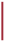 FIT & FUN ZONE 06:00 - 21:00 Fitness room with professional equipment by Technogym Air conditioning Free access for all hotel guests Well-fit zone, open-air WELL FIT ZONE Open air activities: Gymnastics, Aerobics, Yoga, Zumba Beach volleyball French bowls  Darts Water gymnastics GRIFID ENCANTO BEACH - GOLDEN SANDS, BULGARIA, VARNA, 2023 GRIFID MINI CLUB Right on the beach with children s playground and everyday activities 10:00 - 12:30 15:00 - 17:30 For children aged from 4 to 12 years Mini disco - every day  Children‘s show once in 2 weeks  Theme days and activities Children outdoor pool with slides (100 m. from the hotel)  ROOMS Double rooms with park/sea view - 2+0, 2+1, 3+0. App. 22 m2 Family rooms with park/sea view - 2+1, 2+2, 3+0, 3+1. App.35 m2 Concept double rooms - 2+0, 2+1, 3+0. App.22 m2. Welcome gift, coffee machine with capsules, bathrobes and slippers. Free early check-in and late check-out upon availability. Concept family rooms - 2+1, 2+2, 3+0, 3+1. App.42 m2. Welcome gift, coffee machine with capsules, bathrobes and slippers. Free early check-in and late check-out upon availability. EXTRA PAID SERVICES 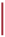 Parking lot - limited  Rent a car Spa treatments in MediSpa center  Treatments in the Beauty salon Wine selection in all restaurants Baby sitter services (for children at least 4 years old)  Baby buggies & baby phone (on request) Bicycle rent (when not part of the animation bicycle tour) Transfer from and to Varna airport  MICE 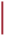 GRIFID Hotel Encanto Beach provides modern meeting room with daylight and panoramic sea view Conference room - capacity 60 pax Lounge area for welcoming cocktails and meetings Coffee breaks, audio-visual equipment, flipcharts – price included; services like welcome cocktails and official dinners - at extra charge. GRIFID ENCANTO BEACH - GOLDEN SANDS, BULGARIA, VARNA, 2023  MISCELLANEOUS 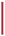 Pets are not allowed Hotel reserves the right to change opening hours of the outlets, if necessary. Under Bulgarian legislation it is not allowed to smoke in the hotel lobby, restaurant, bars and rooms (indoors). Sun bed reservation is not accepted. Any unattended towels are removed from the pool and beach staff Food and beverages cannot be taken out of the restaurants due to Public and HACCP regulations 